NOMINATION STATEMENT							  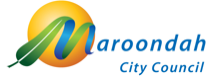 REQUEST A COURT HEARING			Infringement Number:  __________________I decline to have this matter dealt with under these enforcement provisions and want to have the matter heard and determined bya Court.  I understand I may receive a summons for this offence.If completing this form, return this page intact to:Infringement No::Maroondah City CouncilVehicle Registration No: (if relevant)PO Box 156, Ringwood VIC  3134Date of Offence:AI state that I was not driving or in possession or control of the vehicle at the time of the offence because (select option):I state that I was not driving or in possession or control of the vehicle at the time of the offence because (select option):I state that I was not driving or in possession or control of the vehicle at the time of the offence because (select option):I state that I was not driving or in possession or control of the vehicle at the time of the offence because (select option):I state that I was not driving or in possession or control of the vehicle at the time of the offence because (select option):I state that I was not driving or in possession or control of the vehicle at the time of the offence because (select option):I state that I was not driving or in possession or control of the vehicle at the time of the offence because (select option):I state that I was not driving or in possession or control of the vehicle at the time of the offence because (select option):Someone else was the driver in possession or control of the vehicle at the time of the offenceI sold the vehicle to someone else or permanently disposed of the vehicle on this date:         /          / I believe the vehicle or number plate/s displayed on the vehicle were stolen. Note: You must attach Police ReportI do not know and cannot identify the person in possession of the vehicle at the time of the offence. Note: This statement cannot be selected where the offence involves a taxi-cab.BList the details of the person or corporation who was in possession or controller of the vehicle at the time of the offence.List the details of the person or corporation who was in possession or controller of the vehicle at the time of the offence.List the details of the person or corporation who was in possession or controller of the vehicle at the time of the offence.List the details of the person or corporation who was in possession or controller of the vehicle at the time of the offence.List the details of the person or corporation who was in possession or controller of the vehicle at the time of the offence.List the details of the person or corporation who was in possession or controller of the vehicle at the time of the offence.List the details of the person or corporation who was in possession or controller of the vehicle at the time of the offence.List the details of the person or corporation who was in possession or controller of the vehicle at the time of the offence.List the details of the person or corporation who was in possession or controller of the vehicle at the time of the offence.List the details of the person or corporation who was in possession or controller of the vehicle at the time of the offence.BSurname / Corporation NameSurname / Corporation NameSurname / Corporation NameSurname / Corporation NameSurname / Corporation NameSurname / Corporation NameSurname / Corporation NameSurname / Corporation NameSurname / Corporation NameSurname / Corporation NameBBFirst Name / Corporation ACNFirst Name / Corporation ACNFirst Name / Corporation ACNFirst Name / Corporation ACNFirst Name / Corporation ACNFirst Name / Corporation ACNFirst Name / Corporation ACNFirst Name / Corporation ACNFirst Name / Corporation ACNFirst Name / Corporation ACNBBAddress of Driver / CorporationAddress of Driver / CorporationAddress of Driver / CorporationAddress of Driver / CorporationAddress of Driver / CorporationAddress of Driver / CorporationAddress of Driver / CorporationAddress of Driver / CorporationAddress of Driver / CorporationAddress of Driver / CorporationBBStatePostcodeBDriver licence / Permit NumberState / Country of IssueDate of BirthDate of BirthTaxi DC Number (if applicable)Taxi DC Number (if applicable)Taxi DC Number (if applicable)B     /       /     /       /BNote:  This statement will be rejected if you don’t provide a driver licence number or date of birth for a nominated individual or an CAN for a nominated corporation.  If the vehicle is a taxi-cab, you must provide the driver’s accreditation number Note:  This statement will be rejected if you don’t provide a driver licence number or date of birth for a nominated individual or an CAN for a nominated corporation.  If the vehicle is a taxi-cab, you must provide the driver’s accreditation number Note:  This statement will be rejected if you don’t provide a driver licence number or date of birth for a nominated individual or an CAN for a nominated corporation.  If the vehicle is a taxi-cab, you must provide the driver’s accreditation number Note:  This statement will be rejected if you don’t provide a driver licence number or date of birth for a nominated individual or an CAN for a nominated corporation.  If the vehicle is a taxi-cab, you must provide the driver’s accreditation number Note:  This statement will be rejected if you don’t provide a driver licence number or date of birth for a nominated individual or an CAN for a nominated corporation.  If the vehicle is a taxi-cab, you must provide the driver’s accreditation number Note:  This statement will be rejected if you don’t provide a driver licence number or date of birth for a nominated individual or an CAN for a nominated corporation.  If the vehicle is a taxi-cab, you must provide the driver’s accreditation number Note:  This statement will be rejected if you don’t provide a driver licence number or date of birth for a nominated individual or an CAN for a nominated corporation.  If the vehicle is a taxi-cab, you must provide the driver’s accreditation number Note:  This statement will be rejected if you don’t provide a driver licence number or date of birth for a nominated individual or an CAN for a nominated corporation.  If the vehicle is a taxi-cab, you must provide the driver’s accreditation number Note:  This statement will be rejected if you don’t provide a driver licence number or date of birth for a nominated individual or an CAN for a nominated corporation.  If the vehicle is a taxi-cab, you must provide the driver’s accreditation number CTell us what reasonable and diligent enquiries you have made to try to identify the person in possession or control of the vehicle at the time of the offence.Tell us what reasonable and diligent enquiries you have made to try to identify the person in possession or control of the vehicle at the time of the offence.CCNote: Failure to keep a record of who was in possession or control of the vehicle involved in the offence is not an adequate reason unless you can prove exceptional circumstances.  If the offence involves a taxi-cab you cannot nominate another person if you are recorded as the driver in the operator’s records and you cannot claim you are not aware of or cannot identify the driver.  If you need additional writing space, please attach a signed extra page. DYour Details:Your Details:Your Details:Your Details:Your Details:Your Details:Your Details:Your Details:Your Details:Your Details:Your Details:Your Details:Your Details:DSurname:First Name/s:First Name/s:DYour address:Your address:DStatePostcodePostcodeDIt is an offence for an individual or for a body corporate to knowingly provide false or misleading information in a nomination statement.  I understand that I may be serviced with a summons to give evidence in relation to this nominationIt is an offence for an individual or for a body corporate to knowingly provide false or misleading information in a nomination statement.  I understand that I may be serviced with a summons to give evidence in relation to this nominationIt is an offence for an individual or for a body corporate to knowingly provide false or misleading information in a nomination statement.  I understand that I may be serviced with a summons to give evidence in relation to this nominationIt is an offence for an individual or for a body corporate to knowingly provide false or misleading information in a nomination statement.  I understand that I may be serviced with a summons to give evidence in relation to this nominationIt is an offence for an individual or for a body corporate to knowingly provide false or misleading information in a nomination statement.  I understand that I may be serviced with a summons to give evidence in relation to this nominationIt is an offence for an individual or for a body corporate to knowingly provide false or misleading information in a nomination statement.  I understand that I may be serviced with a summons to give evidence in relation to this nominationIt is an offence for an individual or for a body corporate to knowingly provide false or misleading information in a nomination statement.  I understand that I may be serviced with a summons to give evidence in relation to this nominationIt is an offence for an individual or for a body corporate to knowingly provide false or misleading information in a nomination statement.  I understand that I may be serviced with a summons to give evidence in relation to this nominationIt is an offence for an individual or for a body corporate to knowingly provide false or misleading information in a nomination statement.  I understand that I may be serviced with a summons to give evidence in relation to this nominationIt is an offence for an individual or for a body corporate to knowingly provide false or misleading information in a nomination statement.  I understand that I may be serviced with a summons to give evidence in relation to this nominationIt is an offence for an individual or for a body corporate to knowingly provide false or misleading information in a nomination statement.  I understand that I may be serviced with a summons to give evidence in relation to this nominationIt is an offence for an individual or for a body corporate to knowingly provide false or misleading information in a nomination statement.  I understand that I may be serviced with a summons to give evidence in relation to this nominationIt is an offence for an individual or for a body corporate to knowingly provide false or misleading information in a nomination statement.  I understand that I may be serviced with a summons to give evidence in relation to this nominationDConfirm your current address and sign to complete the nomination statementConfirm your current address and sign to complete the nomination statementConfirm your current address and sign to complete the nomination statementConfirm your current address and sign to complete the nomination statementConfirm your current address and sign to complete the nomination statementConfirm your current address and sign to complete the nomination statementConfirm your current address and sign to complete the nomination statementConfirm your current address and sign to complete the nomination statementConfirm your current address and sign to complete the nomination statementConfirm your current address and sign to complete the nomination statementConfirm your current address and sign to complete the nomination statementConfirm your current address and sign to complete the nomination statementConfirm your current address and sign to complete the nomination statementDYour signatureYour signatureYour signatureDateDate            /            /            /            /ORORSurnameSurnameSurnameSurnameSurnameSurnameYour driver licence numberYour driver licence numberFirst NameFirst NameFirst NameFirst NameFirst NameFirst NameDate of BirthDate of Birth	/	/	/	/Address (Court summons will be sent here)Address (Court summons will be sent here)Address (Court summons will be sent here)Address (Court summons will be sent here)Address (Court summons will be sent here)Address (Court summons will be sent here)StatePostcodeEmail Mobile Phone NumberMobile Phone NumberYour SignatureYour SignatureYour SignatureDateDate	/	/	/	/